 Приложение № 3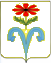 АДМИНИСТРАЦИЯ ПОДГОРНЕНСКОГО СЕЛЬСКОГО ПОСЕЛЕНИЯ ОТРАДНЕНСКОГО РАЙОНА ПОСТАНОВЛЕНИЕот 23.09.2021                    		                             		                    № 49ст-ца ПодгорнаяО внесении изменений в постановление администрации Подгорненского сельского поселения Отрадненского района от 24 сентября 2018 года № 69 « Обеспечение безопасности населения муниципального образования»  	В целях приведения постановления администрации Подгорненского сельского поселения Отрадненского района от 24 сентября 2018 года № 69 «Об утверждении муниципальной программы «Обеспечение безопасности населения муниципального образования» в соответствие с действующими нормами п о с т а н о в л я ю :	1.Внести в постановление администрации Подгорненского сельского поселения Отрадненского района от 24 сентября 2018 года № 69 «Об утверждении муниципальной программы «Обеспечение безопасности населения муниципального образования» следующие изменения:	в приложении к постановлению администрации Подгорненского сельского поселения Отрадненского района от 24 сентября 2018 года № 69 «Об утверждении муниципальной программы «Обеспечение безопасности населения муниципального образования» по тексту паспорта муниципальной программы объемы и источники финансирования изложить в новой редакции      Объем финансирования из бюджета сельского поселения и бюджета района составляет 317,0 тысяч рублей в том числе по годамРазделы 4 и 5 изложить в новой редакции:Раздел 4. Ресурсное обеспечение Программы.Ресурсное обеспечение муниципальной программы осуществляется за счет бюджета поселения и районного бюджетаОбщий объем бюджетных ассигнований муниципальной составляет 317,0   тыс. рублей, в том числе по годам:Финансирование мероприятий муниципальной программы осуществляется в форме бюджетных ассигнований на закупку товаров, работ и услуг для муниципальных нужд (за исключением бюджетных ассигнований для обеспечения выполнения функций бюджетных учреждений).В ходе реализации мероприятий  при необходимости допускается корректировка плановых значений финансирования в установленном порядкеРаздел 5. Перечень программных мероприятийГлава Подгорненского сельскогопоселения Отрадненского района                                                     А.Ю. ЛеднёвПроект подготовлен и внесен: Старший финансист администрации  Подгорненскогосельского поселения Отрадненского района                                Н.В.Токарева      годвсегоБюджет поселенияРайонный бюджет2019147,5144,03,5202051,648,13,52021117,9114,93,0итого317,0307,010,0годвсегоБюджет поселенияРайонный бюджет2019147,5144,03,5202051,648,13,52021117,9114,93,0итого317,0307,010,0№ Источник финансированияНаименование мероприятияСумма расходов , всего, тыс.руб.В том числе В том числе Плановый период реализации№ Источник финансированияНаименование мероприятияСумма расходов , всего, тыс.руб.Из бюджета поселенияИз районого бюджетаПлановый период реализации1Бюджет Подгорненского сельского поселения Отрадненского районаМероприятия по защите населения и территорий от чрезвычайных ситуаций природного и техногенного характера, гражданской обороне в муниципальном образовании (предупреждение и ликвидация последствий чрезвычайных ситуаций природного и техногенного характера, Создание, хранение и содержание в целях гражданской обороны запасов материально-технических, продовольственных, медицинских и иных ресурсов, Формирование резервного фонда администрации муниципального образования )Реализация мероприятий по обеспечению безопасности людей на водных объектах, охране их жизни и здоровья, Мероприятия в области охраны, восстановления и использования лесов24,024,089,923,023,089,41,01,00,52019 г.2020 г.2021 г.2Бюджет Подгорненского сельского поселения Отрадненского районаУкрепление правопорядка, профилактика правонарушений, усиление борьбы с преступностью и противодействие коррупции(Повышение эффективности мер, направленных на обеспечение общественной безопасности, укреплению правопорядка и профилактики правонарушений)3,03,03,03,03,03,02019 г.2020 г.2021 г.3Бюджет Подгорненского сельского поселения Отрадненского районаПротиводействие терроризму и экстремизму в муниципальном образовании (Повышение инженерно-технической защищенности социально значимых объектов, а также информационно-пропагандистское сопровождение антитеррористической деятельности )2,52,52,52,52,52,52019 г.2020 г.2021 г.5Бюджет Подгорненского сельского поселения Отрадненского районаОбеспечение первичных мер пожарной безопасности в границах населенных пунктов поселения (Создание необходимых условий для укрепления пожарной безопасности в населенных пунктах)118,022,122,5118,022,122,52019 г.2020 г.2021 г.ИТОГО:317,0307,010,0В том числе:147,551,6117,9144,048,1114,93,53,53,02019 г.2020 г.2021 г